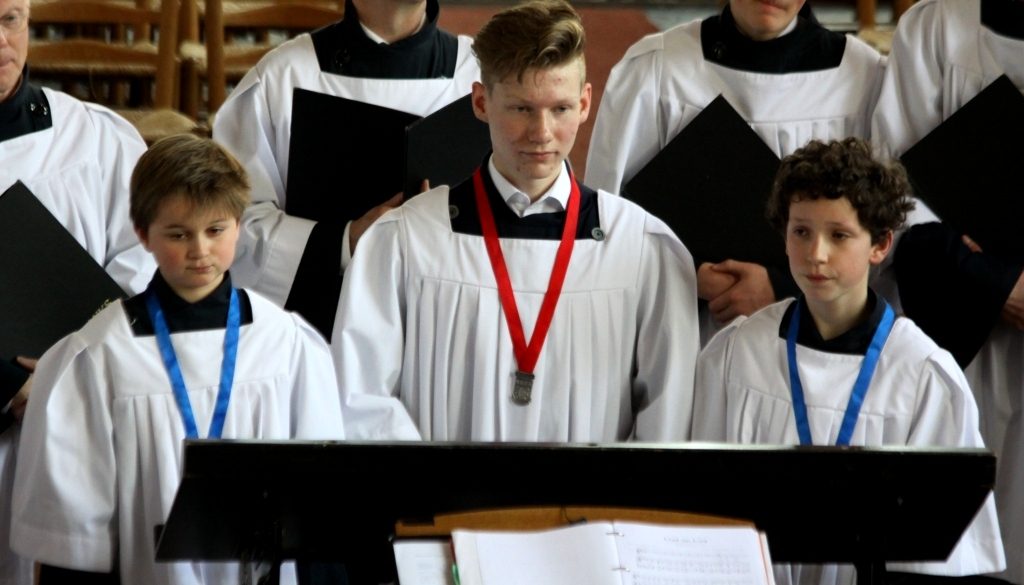 PROJECTPLAN MARTINI JONGENSKOOR FRYSKE MATTHÄUS PASSION 2018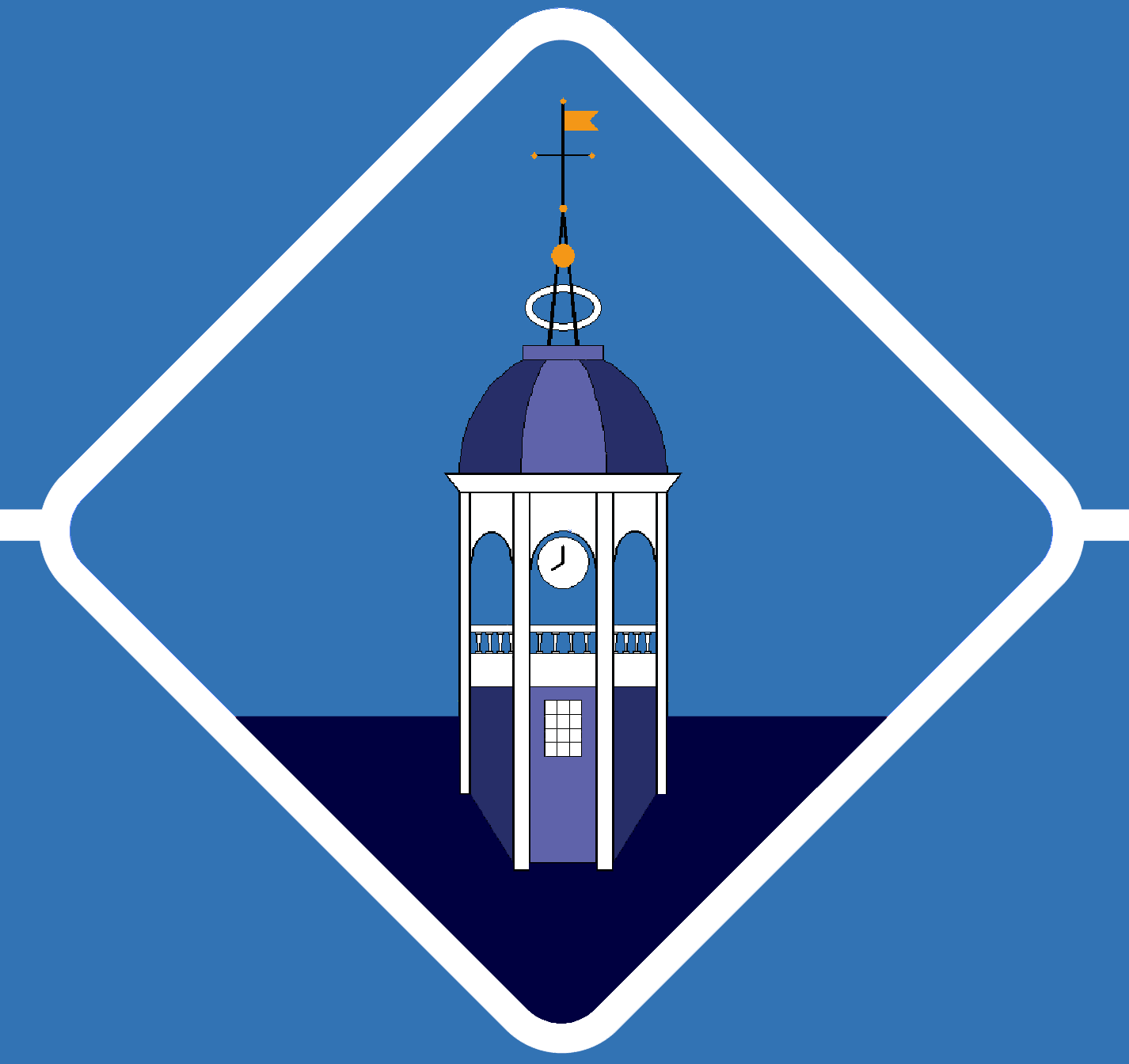 PROJECTPLAN MARTINI JONGENSKOOR FRYSKE MATTHÄUS PASSION 2018Inleiding In 2018 wordt de Matthäus Passion van Johann Sebastian Bach in het Fries uitgevoerd door het Noord Nederlands Orkest (NNO) en het Noord Nederlands Concertkoor (NNCK) aangevuld met het Martini Jongenskoor uit Sneek (MJKS). Bach’s Matthäus Passion is in Nederland misschien wel het meest geliefde klassieke muziekstuk. In de weken voor Pasen wordt het door het hele land uitgevoerd. In het deel voor de pauze is er – behalve het ‘grote koor’ ook een afzonderlijk jongenskoor, dat in het openingskoor (aparte partij) en het slotkoor (samen met de sopranen) een belangrijke rol heeft. Bij het NNO zingt het jongenskoor ook de koralen mee, waardoor deze een unieke heldere klank krijgen. In Bach’s tijd mochten vrouwen niet in de kerk zingen, dus de sopraan- en altpartijen werden altijd door jongere en oudere jongens gezongen, samen met de tenoren en bassen. In onze tijd is het traditie geworden dat die extra sopraanstem (‘soprano in ripieno’) door een jongenskoor of soms door een gemengd kinderkoor wordt gezongen.De Fryske Matthäus is één van de projecten van Lân fan Taal. Voor Friese kinderen vormt dit project een unieke gelegenheid om de schoonheid van het zingen in de Fryske taal zelf eens te ervaren en een unieke kans om in een professionele zetting met internationale solisten een bijzondere muzikale ervaring op te doen. Deze bijzondere uitvoering van de Matthäus Passion willen wij aangrijpen om zoveel mogelijk jongens uit de bovenbouw van de Friese basisscholen te benaderen en hun een kans geven als zanger aan dit project deel te nemen. Het uiteindelijke doel is om in eerste instantie in maart 2018 een kwalitatief volwaardig jongenskoor van tenminste 20 zangers op de planken te kunnen zetten. Als er veel jongens zijn dan wordt een verdeling gemaakt over de concerten. Meer algemeen is het de bedoeling van dit project jongens in zijn algemeenheid enthousiast te maken voor het zingen in een koor, wat ook na 2018 zijn vruchten zal afwerpen. Het project voldoet aan de voorwaarde dat het gericht moet zijn op het samen beleven van taal en meertaligheid (in dit geval Duits, Frysk en Nederlands) en komt daardoor in aanmerking voor subsidiëring. Op het moment van deze aanvraag hebben zich reeds meer dan 25 scholen uit heel Fryslân gemeld die op enige manier hun medewerking hebben toegezegd. Op een begin september verzonden herinneringsmail worden nog meer reacties verwacht.Het project De essentie van het project is het interesseren, werven en voorbereiden van Friese jongens uit de bovenbouw van het basisonderwijs voor deelname aan de in 2018 uit te voeren Fryske Matthäus Passion. Het project richt zich primair op de Friese jeugd, met als doel deze actief te betrekken bij een ook in Fryslân stevig gevestigde concerttraditie. Doel is te komen tot een projectjongenskoor - kortweg: MJKS PLUSkoor - van tenminste 20  jonge zangers per concert. Het project wordt uitgevoerd door en o.l.v. de artistieke staf en bestuursleden van het Martini Jongenskoor Sneek met ondersteuning van de artistieke leiding en management van het Noord Nederlands Orkest. Uniek is dat voor dit evenement de tekst van de Matthäus Passion integraal opnieuw werd vertaald van het Duits naar het Frysk. Het meertalige karakter van het project past goed in de doelstelling van Lân Fan Taal: de rijkdom aan taal en meertaligheid in onze provincie delen met Fryslân en de wereld. In het projectlesprogramma zal ondermeer ruim aandacht worden gegeven aan de bijzondere lyriek van het Frysk, de vertaling van en verschil en overeenkomst (in gevoel, zeggingskracht) met de Duitse tekst resp. verschillende, ook moderne, Nederlandse vertalingen. Het zingen van dezelfde koralen in de 3 talen is hiervoor bijv. een toegankelijk medium.Samen met het NNO en het Noordelijk Concertkoor presenteert het door dit project uitgebreide Martini Jongenskoor MJKS PLUS zich in een programma dat voor een breed publiek toegankelijk en interessant is.CultuureducatieDe grote verdienste van dit project is dat het zich expliciet richt op de Friese jeugd, die de toekomst, dus ook de vocale toekomst, van onze provincie heeft! Jongens uit de hele provincie kunnen er aan meedoen, alle basisscholen zullen worden benaderd. Op die manier wordt een groot contingent aan zangpotentieel bereikt.Kennis over en ervaring in een belangwekkende niet alleen Friese, maar ook Nederlandse traditie wordt overgebracht. Het Martini Jongenskoor is in Fryslân bij uitstek de aangewezen partij om deze brug te slaan. Al meer dan 20 jaar verleent het koor met veel succes haar medewerking aan vele Matthäus Passion-uitvoeringen binnen en buiten Fryslân.  Geheel nieuw echter is dat het MJKS nog nooit een MP in het Frysk heeft gezongen. Het MJKS heeft ook nooit eerder met het NNO opgetreden. Het is de bedoeling dat deze artistiek vernieuwende programmering vaste voet krijgt in de toekomstige samenwerking van beide instanties en daarmee in het culturele landschap van Fryslân.De Matthäus Passion behelst een algemeen erkend onderdeel van het culturele erfgoed, dat ook in Fryslân een vaste bodem kent. Hoogstaande uitvoeringen door gerenommeerde koren (Bolsward, Leeuwarden, Heerenveen) vinden elk jaar weer plaats. Het is een grote uitdaging met dit project een nieuwe generatie liefhebbers en hopelijk ook beoefenaars te bereiken!Het project draagt bij aan een artistiek en inhoudelijk hoogstaand aanbod van cultuur in de eerste plaats omdat het uiteindelijk valt onder de artistieke verantwoordelijkheid van het NNO. Hiervoor staan garant de inzet van het hoogwaardig vakmanschap van de artistiek leider van het NNO dhr. Marcel Mandos, de dirigent van het Noord Nederlands Concertkoor (NNCK) dhr. Leendert Runia en de dirigent/artistiek leider van het MJKS dhr. Trevor Mooijman.Inhoud van het project De voorbereiding van het MJKS PLUSkoor tot 20 maart 2018 wordt verzorgd o.l.v. Trevor Mooijman, artistiek leider en dirigent van het MJKS, samen Sippie Broersma, zangpedagoog van het MJKS. Het orkest en het koor van het NNO zijn samen met het MJKS PLUSkoor de uitvoerende partijen van de serie Fryske Matthäus Passion concerten in het kader van LF18. Deelnemers aan het project  - naast de zangers van het MJKS - zijn in klassieke (vocale) muziek geïnteresseerde jongens uit de bovenbouw van het basisonderwijs. Uiteindelijk zullen minimaal twintig nieuw aangetrokken jongens/zangers samen met de jongens van het MJKS het projectjongenskoor vormen. Kandidaten zullen een projectlesprogramma van tien bijeenkomsten volgen, dat op diverse locaties in Fryslân wordt aangeboden. Op dit moment  zijn reeds 3 leslocaties bekend, t.w. Sneek, Leeuwarden en Drachten/Ureterp. Over een vierde locatie wordt nog overleg gevoerd. Samen met de jongens van het MJKS zullen in de tweede helft van het project een aantal tutti repetities plaatsvinden. De definitieve samenstelling van het MJKS PLUS-koor vindt plaats na de tiende bijeenkomst. Voor de optimale koorvorming worden met deze groep nog een drietal bijeenkomsten gehouden. Aangemelde leerlingen krijgen m.a.w. tenminste tien lessen aangeboden. Doel van het project  Het doel van het project is kennismaking met en kennisvergroting van muzikaal vocale mogelijkheden en vaardigheden bij/van Friese kinderen in het bijzonder de koppeling hiervan aan de uitvoeringspraktijk van een jongenskoor. De ervaring die kinderen hiermee opdoen zal een verrijking van hun muzikale kennis betekenen en hun hopelijk motiveren deze als lid van een (kinder)koor in de eigen omgeving verder te ontwikkelen en in praktijk te brengen. Alle scholen in Fryslân zijn benaderd medio juni en nogmaals in september. Van ruim 25 scholen uit zowel het openbare als het bijzondere onderwijs werd een positieve reactie ontvangen, waarbij verschillende scholen tevens ruimte en personele samenwerking hebben aangeboden. Al vele jaren geeft de Stichting Martini Koorschool, waarvan het jongenskoor de exponent is, haar zangers een degelijke muzikale scholing, zowel individueel als groepsmatig, die nauw aansluit bij de uitvoeringspraktijk. In dit project biedt de Stichting op alle leslocaties achtergrondinformatie over de Matthäus Passion (soort muziek, context en historie) en de Fryske vertaling en lyriek. Dit gebeurt in speciale lessen door de zangpedagoog. In de projectlessen van het MJKS komt ook de originele Duitse versie van de MP aan bod. Door het zingen van enkele koralen in het Duits, het Frysk en het Nederlands leren de kinderen de verschillen en overeenkomsten, terwijl ze tegelijkertijd de muziek beter leren kennen. Dwarsverbanden tussen Duitse, Fryske (Peter Sijbenga, Eppie Dam) en Nederlandse vertalingen (o.a. Jan Rot) worden behandeld. Ook wordt een verband gelegd met actuele ontwikkelingen, zoals The Passion, waarbij moderne Nederlandstalige nummers worden gezocht, die passen bij het verhaal van het Evangelie van Mattheus.De school krijgt de informatie over de MP uitgereikt in de vorm van een lesbrief. Deze lesbrief kan, als men dat wil, tevens voor de andere leerlingen op school worden gebruikt. En dat in feite elk jaar weer. In het verlengde van de projectlessen is de enige taak van de schooldocent het verder helpen van de kinderen met de Fryske uitspraak en het enthousiast houden van de kinderen voor het project.De uitvoering van het project-lesprogramma geschiedt volledig door en onder verantwoordelijkheid van de artistieke staf van het MJKS.  De begeleiding door de eigen docent is gering en puur ondersteunend. Wanneer mogelijk kan de eigen docent bij de projectles zitten. Dit heeft de voorkeur, immers hij/zij kent de leerlingen goed en kan ondersteunend zijn in het enthousiast maken/houden van de leerlingen en in het soepel laten verlopen van de projectlessen, die vaak in eerste instantie nieuw zullen zijn voor de meeste leerlingen. Interactie en laagdrempeligheid worden verder nagestreefd via het bieden van voornoemde lesbrief (lesplan en werkbladen) aan de scholen. Het aantrekkelijke hiervan is dat, mochten er slechts 1 of 2 leerlingen van een school meedoen, ook de rest van de klas of klassen van de school iets van dit project kunnen opsteken. Tevens is dan nieuw materiaal aanwezig in de school waarmee geïnteresseerde docenten ook los van dit project nu en in de toekomst kunnen werken.  De staf/het bestuur van het MJKS beogen na de serie MP-concerten de contacten met de scholen van deelnemende kinderen voort te zetten.  Dit kan bijv. door het bieden van voortgezette begeleiding door de zangpedagoog in de vorm van een lesplaats of het met de schoolleiding initiëren van nieuwe vocale, bijv. Friestalige projecten e.d. De opleiding die de artistieke staf van het MJKS leerlingen biedt, beoogt een interesse aan te brengen voor het leven. Dat houdt zeker ook in een verdieping van die interesse na LF2018 door het regelmatig bieden van lessen en workshops aan geïnteresseerde scholen. Samen met de eigen (muziek)docent zullen artistiek leider en/of zangpedagoog deze activiteiten op de betreffende school verzorgen. Met de leerlingen die hebben meegedaan aan het project zal contact worden gehouden via boosterlessen, gerichte mailing en social media. Nieuw geïnteresseerde kinderen zullen worden uitgenodigd eens een koorrepetitie van het MJKS op een van onze lesplaatsen te bezoeken. Meer breed worden leerlingen gewezen op de mogelijkheid met koren uit de eigen omgeving mee te zingen, eventueel ook pop- of musicalkoren, wanneer de Matthäus Passion toch niet helemaal ‘hun ding’ lijkt te zijn. De Stichting Martini Koorschool zal bij dit alles betrokken blijven middels en blijk geven van een actieve, ondersteunende attitude.* Scholen Management/docenten van basisscholen worden aangezocht hun overtuigingskracht en enthousiasme in te zetten naar leerlingen en hun ouders om de beoogde zangers te werven en te motiveren hun medewerking aan dit project te geven. In juni 2017 werden alle Friese basisscholen benaderd met een brief waarin doel, vormgeving en planning van het project zijn omschreven en het verzoek wordt gedaan kandidaat zangers te interesseren voor het MJKS PLUSkoor. Met scholen die positief hebben gereageerd is in september contact gelegd, ook werden inmiddels drie locaties bepaald waar het lesprogramma zal worden aangeboden. Bij voorkeur levert de deelnemende school een eigen (muziek)docent, die zich verbindt aan dit project. Scholen op de beoogde locatie werden gevraagd indien mogelijk repetitieruimte beschikbaar te stellen. Dit leidde inmiddels tot voornoemde locaties. De eigen docent zal de kinderen ondersteunen in het leren correct uitspreken van de Friese tekst. Aanwezigheid van de eigen docent bij de projectlessen heeft de voorkeur, maar is facultatief. Ouders zal worden gevraagd voorkomend vervoer naar en van de leslocatie zelf te verzorgen. Een redelijk verzoek, gegeven dat hun kind kosteloos een hoogwaardige muzikale opleiding ontvangt. De staf van het NNO zal in de vorm van één of meer gezamenlijke presentaties op een leslocatie voor een breed (kinderen, ouders, overige belangstellenden) publiek verdere bekendheid aan het project geven.* Evenement  Het evenement, de repetities en concerten met het NNO, vindt plaats van dinsdag 20 maart tot en met vrijdag 30 maart 2018, in verschillende kerken en theaters in Leeuwarden, Dokkum, Harlingen, Groningen, Drachten en Sneek. Dit project leidt er toe dat vanaf 20 maart wordt voorzien in een vocaal volwaardig toegerust meewerkend jongenskoor aan twee generale repetities en zes uitvoeringen van de Fryske Mattéus De voorbereiding van het MJKS PLUSkoor tot 20 maart 2018 wordt verzorgd o.l.v. Trevor Mooijman, artistiek leider en dirigent van het MJKS. De repetities vanaf 20 maart staan o.l.v. Leendert Runia, repetitor bij het NNO en dirigent van het NNCK.  De supervisie over het NNO heeft Marcel Mandos, artistiek leider van het NNO. De zes concerten worden geleid door Reinhart Goebel, gastdirigent, verbonden aan het Freiburger Barockensemble. NNO, NNCK en MJKS PLUSkoor zijn samen de uitvoerende partijen.KwaliteitHet project draagt bij aan een artistiek en inhoudelijk hoogstaand aanbod van cultuur in de eerste plaats omdat het uiteindelijk valt onder de artistieke verantwoordelijkheid van het NNO. Hiervoor staan garant de inzet van het hoogwaardig vakmanschap van de artistiek leider van het NNO dhr. Marcel Mandos, de dirigent van het (NNCK) dhr. Leendert Runia en de dirigent/artistiek leider van het MJKS dhr. Trevor Mooijman. Voor een indruk van hun kwaliteiten wordt verwezen naar bijgaande curricula vitae.Per 1 september 2017 heeft de Stichting Martini Koorschool weer de beschikking over een eigen zangpedagoog in de persoon van mevr. Sippie Broersma. Uit haar bijgevoegd CV mag worden opgemaakt, dat zij een inmiddels aanzienlijke staat van vocale dienst heeft opgebouwd, speciaal in dit verband haar Matthäus Passion-ervaring bij een aantal gerenommeerde koren. Mevrouw Broersma heeft bij het MJKS al direct blijk gegeven van haar pedagogische talent in het lesgeven aan “onze eigen jongens”. Haar lesvorm is vernieuwend, zij werkt zgn. oplossingsgericht, wat wil zeggen niet volgens een vaste methode maar afgestemd op het ingeschatte niveau en de ‘taal’ van de leerling. Dit verhoogt de kans op een betere aansluiting bij wat de leerling kan en bereid is te doen en te leren. Tijdens haar lessen maakt mevr. Broersma gebruikt van moderne technieken zoals  mindfullness. Bereik Het project en het evenement richten zich op de volgende groepen:Jongens uit de bovenbouw van het basisonderwijs die actief geïnteresseerd zijn in en bereid zich door studie en begeleiding in te zetten voor het leveren van een vocale bijdrage aan de beoogde MP-concerten. Schoolmanagement en docenten van basisscholen, die bereid zijn zich in te zetten naar leerlingen en ouders om zangers te werven en ondersteunend te begeleiden.Ouders van de deelnemende leerlingen wiens kind een uitstekende muzikale opleiding krijgtBezoekers van de MP-concerten die een zo optimaal mogelijke muzikale ervaring wordt gegeven mede door de bijdrage van een uitstekend presterend jongenskoor.Omrop Fryslân heeft toegezegd een documentaire te maken over het totale MP-project inclusief de voorbereiding van het MJKS PLUSkoor. Deze zal zowel regionaal (in Fryslân) als landelijk worden uitgezonden op NPO 2. Van de uiteindelijke concerten zal een TV registratie worden gemaakt.  Aldus wordt een nog veel groter publiek bereikt dan bovengenoemde groepen.Organisatie De organisatie van het project wordt uitgevoerd door de beroepskrachten (artistiek leider, zangpedagoge) en de bestuursleden van de Stichting Martini Koorschool Sneek. Deze stichting stelt zich al meer dan 20 jaar tot doel kinderen, jongeren en volwassen kennis te laten maken met klassieke muziek, in het bijzonder het beoefenen van de koorzang. Het Martini Jongenskoor Sneek (MJKS) is de langst bestaande exponent van de stichting. Daarnaast kent de stichting een meisjeskoor, The Martini Girl Choristers, en een mannenensemble, Martini Majeur. De koorschool onderscheidt zich door vast te houden aan de Anglicaanse traditie. Het MJKS is opgebouwd naar Engels voorbeeld. De Engelse traditie wordt verder zichtbaar in repertoire, klankopbouw, presentatie en stijl. Daarnaast wordt gewerkt in een breder scala aan klassieke genres, waaronder muziek uit de Duitse barok zoals Bach’s Matthäus Passion. Scholing en repetities resulteren in de realisering van minimaal 6 eigen concerten (incl. choral evensongs) per jaar. Het MJKS verleent daarnaast jaarlijks medewerking aan meerdere Matthäus Passion-uitvoeringen op uitnodiging van derden.De Stichting Martini Koorschool beschikt zelf over te weinig financiële ruimte om een project als dit kwalitatief zelfstandig neer te kunnen zetten. Reguliere concerten gaan doorgaans gepaard met hoge kosten en leveren anderzijds  vaak maar een beperkte recette op. Deze uitgaven kunnen onvoldoende worden vereffend met inkomsten als contributie, giften e.d.  Sponsoren zijn en zullen nog verder worden aangeschreven en hebben ook gelden toegezegd. Er wordt geen financiële bijdrage gevraagd van de scholen, anders dan de (beperkte) kosten van verwarming van de ruimte die een aantal scholen ter beschikking stelt. De aanwezigheid van de eigen docent bij de projectlessen is wenselijk, maar facultatief.   Voor dit project wordt intensief samengewerkt met het NNO onder wiens supervisie de concerten plaatsvinden. Ondersteuning door het NNO betreft vooral de public relations en het leveren van een bijdrage aan het lesprogramma.Public Relations                                                                                                                                                                   Marketing en communicatie vinden plaats in nauw overleg met het NNO. Het MJKS heeft zich al op diverse evenementen (bijv. Friese Uitmarkt Sneek) middels ludieke acties gepresenteerd als een instelling die meedoet aan/met LF2018 en kinderen oproept zich hierachter te scharen.  * social mediaHet MJKS heeft een facebookpagina. Door het wekelijks plaatsen van voortgangsberichten door de eigen met p.r. belaste leden zal worden getracht een zo groot mogelijke groep belangstellenden te bereiken. Het NNO zet hier waar mogelijk en aangewezen haar eigen social media en website in.* websiteHet MJKS heeft een eigen website: www.mjks.nl .  Hierop zal informatie over het project worden geplaatst met achtergrondinformatie over het werk, de vertalingen (Duits, Frysk, Nederlands), de historie van het MJKS in het bijzonder met de door haar gegeven MP-uitvoeringen, de attractiviteit van het zingen als uitvoerend/lerend koorlid enz.  Dit zal worden vormgegeven in een mini-curriculum met cursusmateriaal in het verlengde van en in aansluiting op het projectlesprogramma. Toetsing middels een aantal quizvragen verhoogt de attractiviteit van het programma en de betrokkenheid bij het project.* flyers, folders, affichesAffiches en flyers voor het concert zullen worden gemaakt en verspreid door het NNO. Folders voor het project betreffen m.n. de informatiebrieven aan betrokkenen (scholen, ouders, sponsoren) die door het MJKS, in afstemming met het NNO, worden opgesteld en verspreid.* nieuwsbrievenIn november 2017 en in februari 2018 zal een nieuwsbrief naar ouders, scholen en andere betrokkenen uitgaan met informatie over de voortgang van het project.* persberichtenPersberichten over het project worden opgesteld in afstemming met het NNO en worden aangeboden voor plaatsing in de regionale en landelijke pers. * online-agenda’sVoor plaatsing van de concerten op online-agenda’s heeft het NNO een eigen publiciteitsplan, waarin zij leidend is samen met Lân fan Taal. Waar aangewezen wordt het MJKS hierin betrokken.Tijdpad mei/juni 2017:planontwerp en voorbereiding door het bestuurmedio juni 2017:schriftelijke uitnodiging Friese basisscholenbegin september 2017herinneringsmail aan scholenmedio september 2017: inventarisatie en benadering positief reagerende scholen en bepalen leslocatiesmedio oktober 2017: schriftelijke uitnodiging van de aangemelde kinderen en de school(muziek)docenten voor een eerste bijeenkomst op de leslocatie.medio november 2017:kennismakingsbijeenkomst met uitleg over het project door artistiek leider c.q.  zangpedagoog van het MJKS en kennismaking met een of meer jongens van het MJKS over diens MP-ervaringenmedio november 2017 – medio maart 2018:Er worden 10 projectlesbijeenkomsten verzorgd, deze zullen grosso modo elke 2 weken plaatsvinden, deels samen met de jongens van het MJKS. Hieraan kunnen alle aangemelde leerlingen deelnemen. In de periode tot aan de kerstvakantie (23 december - 7 januari) wordt drie keer les gegeven. In het nieuwe jaar tot aan de voorjaarsvakantie (24 februari- 4 maart) vinden vijf en in maart nog eens twee bijeenkomsten plaats. De lessen in 2018 worden samen met de jongens van het MJKS gevolgd, om een zo goed mogelijke mix en koorvorming te bereiken. Na de tiende bijeenkomst is de selectie van het uitvoerend MJKS PLUSkoor bekend. Met deze groep worden in Leeuwarden nog eens drie bijeenkomsten gehouden, die te zien zijn als een uitgebreide generale repetitie. Wanneer er meer jongens zijn dan nodig (> 20 -25), dan zal hieruit per concert een keuze worden gemaakt. De bedoeling is dat alle geselecteerden een aantal concerten meezingen. Vanaf  20 maart 2018 vinden dan de activiteiten o.l.v. het NNO plaats. Op 3 momenten in het project zal overleg tussen school (muziekdocent) en artistiek leider van het MJKS plaatsvinden, na de 3e, de 6e en de 8e bijeenkomst. Het verloop tot dan toe - vocale en taalkundige vorderingen - en de daarin eventueel aan te brengen verbeteringen zullen daarbij punt van aandacht zijn.Evaluatie en vervolg Het project zal zorgvuldig geëvalueerd worden op de volgende punten:  - Vorm (scholen, docenten en evenement) - Inhoud (doelen) - Organisatie (coördinatie, planning, samenwerking) - Financiën (begroting, dekkingsplan, subsidie)  Op basis van de gezamenlijke bevindingen van zowel de scholen, het NNO als de Stichting Martini Koorschool zal bepaald worden in welke vorm de samenwerking met het onderwijs in de toekomst gecontinueerd gaat worden.Financiën De te maken extra-kosten zullen voor scholen slechts gering zijn en kunnen worden gedekt door het eigen schoolbudget.   Scholen: - Tijd: * tijd school(muziek)docenten (ondersteuning, begeleiding) * feedback- en evaluatiemomenten artistiek leider MJKS* facultatief: aanwezigheid personeel/ouders tijdens projectlessen, repetities en concerten (* rooster deelnemende leerlingen* inzet ouders voor vervoer naar leslocatie- Ruimte: * voor beperkt aantal (max. 4) scholen: beschikbaar stellen leslocatie - Materieel: *  reiskosten ouders bijeenkomsten leslocatie, repetities, concerten (optioneel) Project en evenement: - Tijd: * lesuren-honorarium beroepskrachten MJKS * reiskosten beroepskrachten MJKS* begeleiding school/docenten* kosten administratieve ondersteuning en publiciteit * inzet vrijwilligers: ouders, schooldocenten, MJKS-bestuursleden- Ruimte:* ruimte voor opvang en begeleiding zangers (kerken, theaters)- Materieel: * MJKS kosten projectlesmateriaal * correcte concertkleding (hierin voorziet zanger zelf)*) docent A – Veendam; docent B – SneekToelichting op de begroting:Het project beslaat in grote lijnen 3 fasen, waarvoor deelbegrotingen werden gemaakt:                                                                                                           1) planvoorbereiding en uitnodiging scholen                                                                                                     2) planning en lessen op scholen                                                                                                                            3) koorvorming, concerten, logistiek en vervoerAd 1) Het bestuur is al enige tijd bezig met de voorbereiding en het opstarten van het project: werkvergaderingen op diverse locaties, schrijven projectplan, opstellen begroting, overleg met het NNO, sponsoren etc.  Hiervoor wordt eenmalig 500 euro begroot.  Brieven naar alle basisscholen in Fryslân, nieuwsbrieven etc.  worden gestuurd op eigen briefpapier/logo-enveloppen, voor de productie hiervan en de portokosten wordt 750 euro opgevoerd. Ad 2) Aan de begeleiding van docenten van de toeleverende scholen op de 4 leslocaties zijn reiskosten verbonden: 100 euro per locatie. Per locatie zal lesmateriaal, partituren etc. moeten worden gemaakt/aangeschaft: 4 x 125 euro.  Door beide MJKS-docenten (artistiek leider (A) en zangpedagoge (B)) zullen 10 lessen (à 1,5 uur) op ieder 2 leslocaties gegeven worden.  Docent A, woonachtig in Veendam, ontvangt per keer € 40 reiskostenvergoeding en docent B, woonachtig in Sneek, € 25. Beide docenten verzorgen gezamenlijk de laatste 3 bijeenkomsten te Leeuwarden. Uitgaande van een uurloon van € 35,- is het totaalbedrag begroot voor loon € 2730,- en reiskosten      € 1480,-Ad 3) De jongens van het MJKS repeteren separaat op de eigen locatie en samen met de nieuwe kinderen op regionale locaties. Hiervoor worden € 1160,- begroot. De kosten voor begeleiding tijden de repetities en concerten vanaf 20 maart door de artistiek leider betreffen loon en reiskosten: €1160,- Voor vervoer van de zangers naar de 8 concert/repetitielocaties vanaf 20 maart  wordt          € 1000,- opgevoerd. Begroting Project Martini Jongenskoor Sneek Fryske MP 2018 Begroting Project Martini Jongenskoor Sneek Fryske MP 2018 Begroting Project Martini Jongenskoor Sneek Fryske MP 2018PROJEKTINKOMSTENAantal eenhedenBedragSubsidie aanvraagFinanciën uit contract NNO met Stg. Martini KoorschoolExtern sponsoringEigen middelen Stg. Martini KoorschoolTotaal Projectinkomsten€  5.000€  3.000€ 1.000€   680€ 9.680PROJEKTUITGAVENFASE 1 Planvoorbereiding/uitnodiging scholenFASE 1 Planvoorbereiding/uitnodiging scholenFASE 1 Planvoorbereiding/uitnodiging scholenProjectvoorbereidingOpstartkosten Drukwerk/brieven/enveloppen etc.111€    250€    250€    750FASE 2 Planning/lessen scholenFASE 2 Planning/lessen scholenFASE 2 Planning/lessen scholenBegeleiding schooldocentenLesmateriaal Honorarium en reiskosten docent A*)Honorarium en reiskosten docent B *)Tutti repetities docent A/B4410103€    400€    500€ 1.850€ 1.550€    810FASE 3 Koorvorming/Concerten/Logistiek en VervoerFASE 3 Koorvorming/Concerten/Logistiek en VervoerFASE 3 Koorvorming/Concerten/Logistiek en VervoerRepetitie jongens MJKSRepetities MJKS-PLUSBegeleiding concerten docent AVervoer en begeleiding concertenTotaal Projectkosten4488€   580€   580€ 1.160€ 1.000€ 9.680DekkingsplanDekkingsplanNaamBedragSubsidie aanvraagFinanciën uit contract NNO met Stg. Martini KoorschoolExterne sponsoring Eigen middelen Stg. Martini Koorschool€  5.000€  3.000€  1.000€  680€  9.680